Tematyka : Liczebniki 1-20.Obejrzyj film i policz razem z bohaterami. Spróbuj policzyć samodzielnie. Policz klocki lub inne zabawki. https://www.youtube.com/watch?v=Aq4UAss33qAPopatrz na słowniczek. Czy znasz już liczby po angielsku?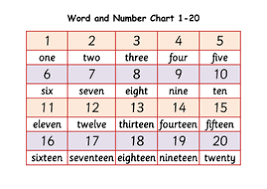 Wpisz brakujące litery. Słowniczek Ci pomoże.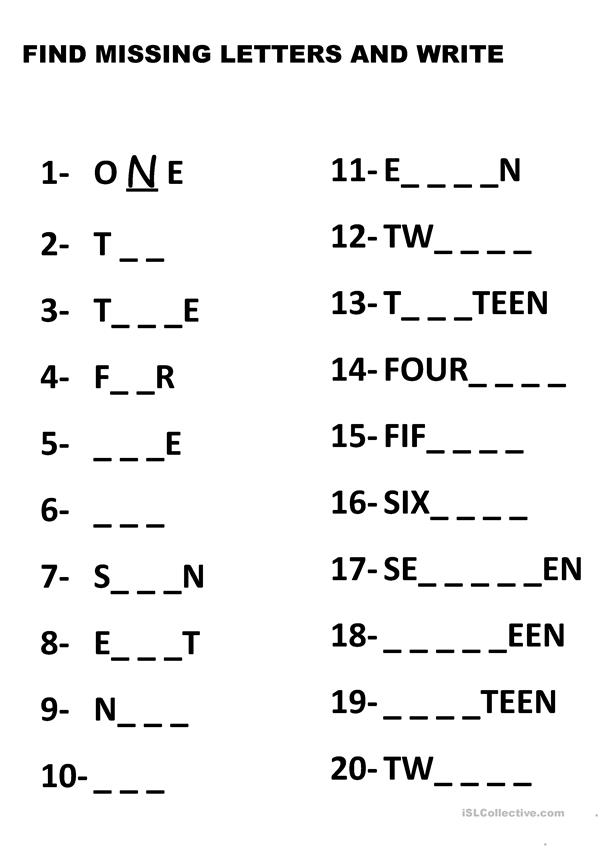 